HEAVY AND LIGHT: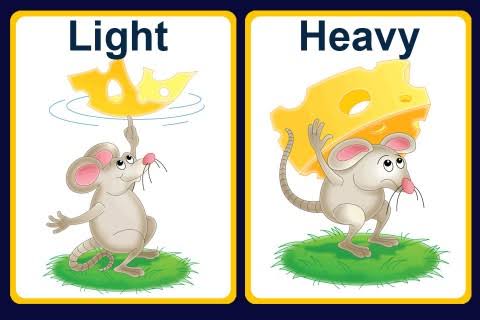 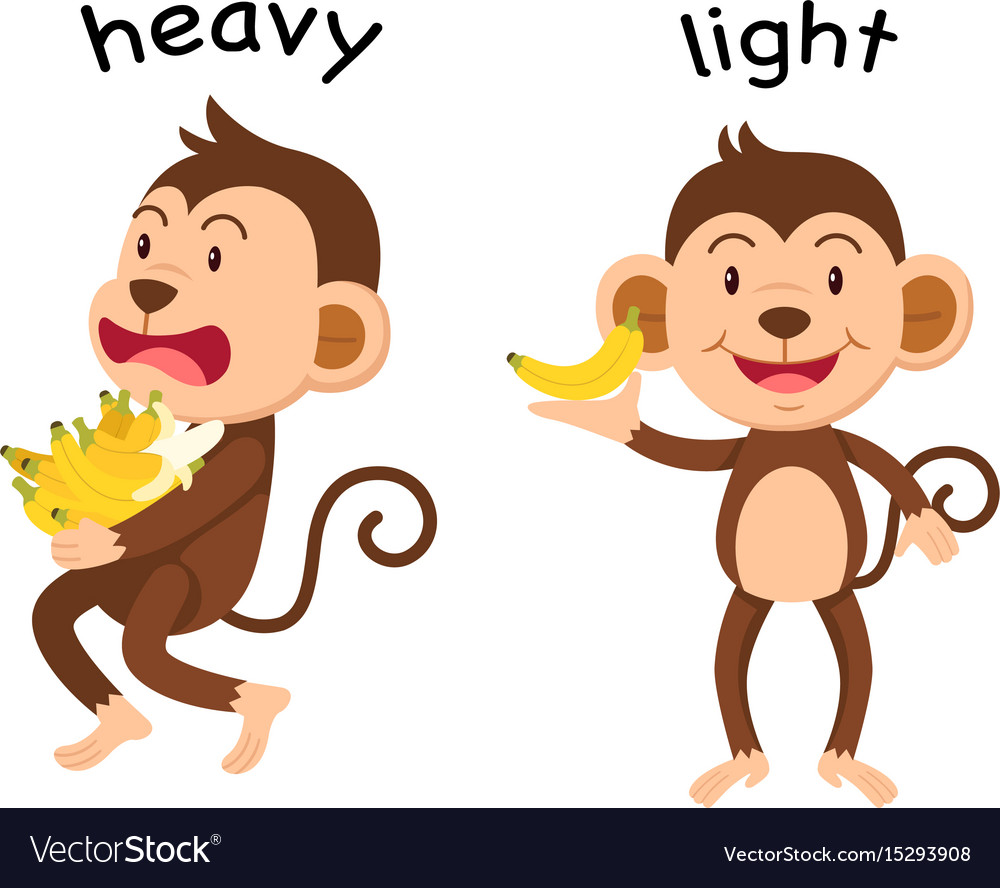 TICK THE LIGHT OBJECTS IN EACH PAIR: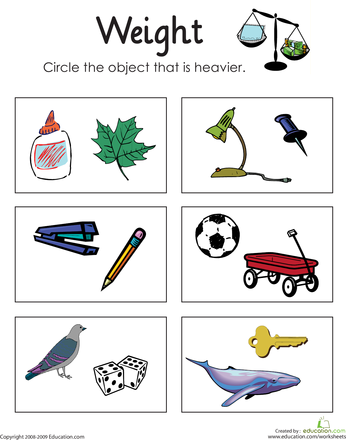 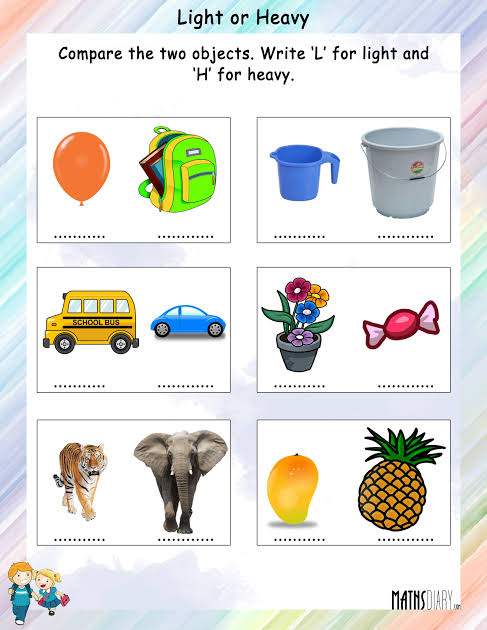 